13.05.2020 r.Edukacja polonistyczna.Kolory i wzory w świecie zwierząt.Obejrzyj filmik https://www.youtube.com/watch?v=g9zPEeuDrV4.Wykonaj polecenia.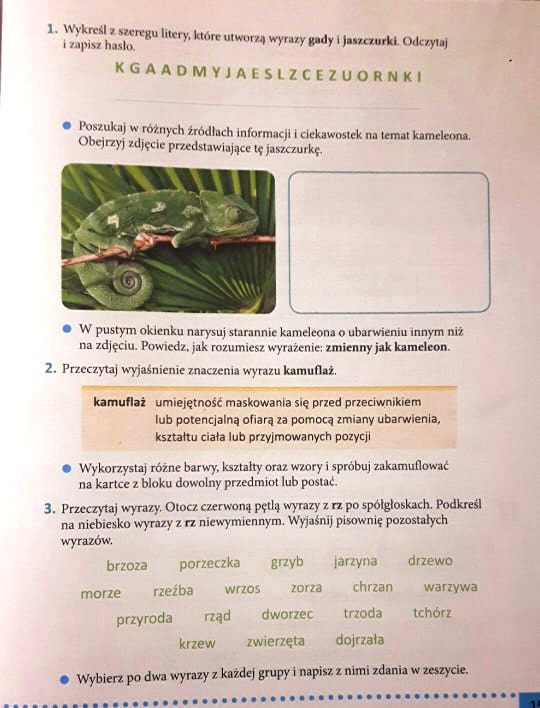 Edukacja matematyczna.Planowanie wycieczki. Wykonaj zadania.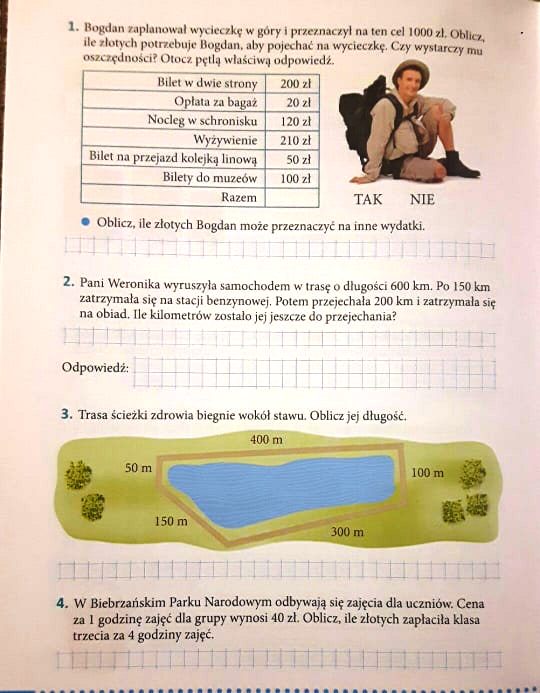 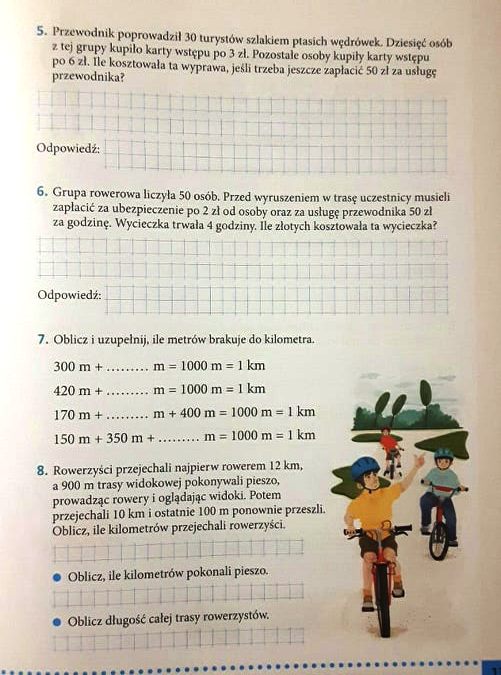 Edukacja przyrodnicza.Zapoznaj się z informacjami na temat płazów i gadów. 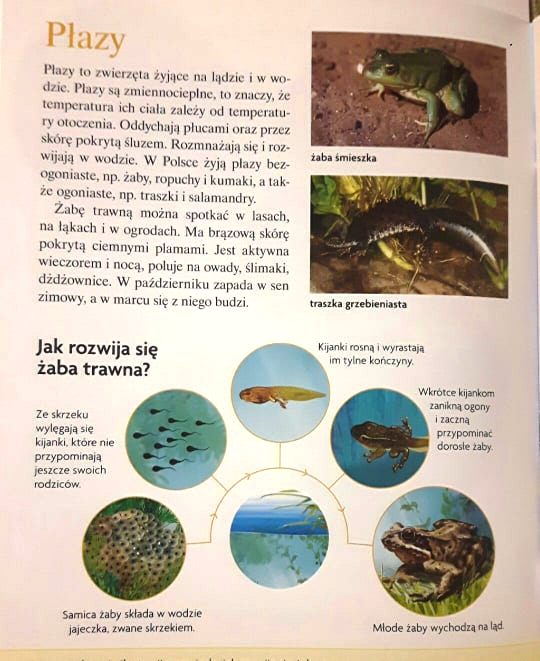 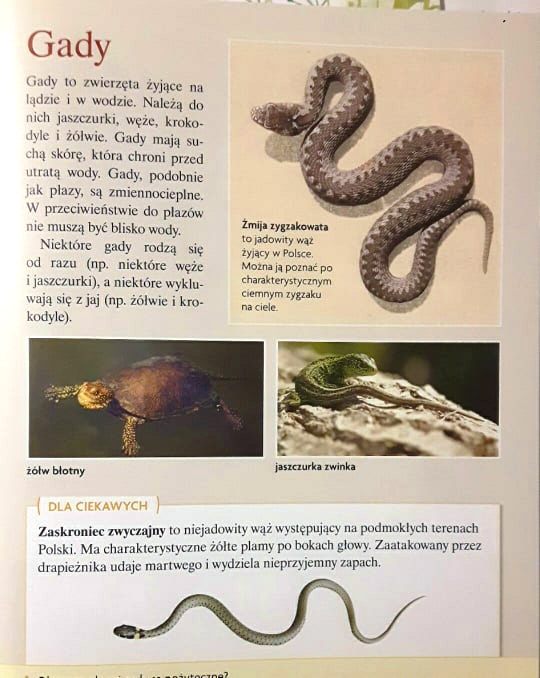 Wykonaj polecenia.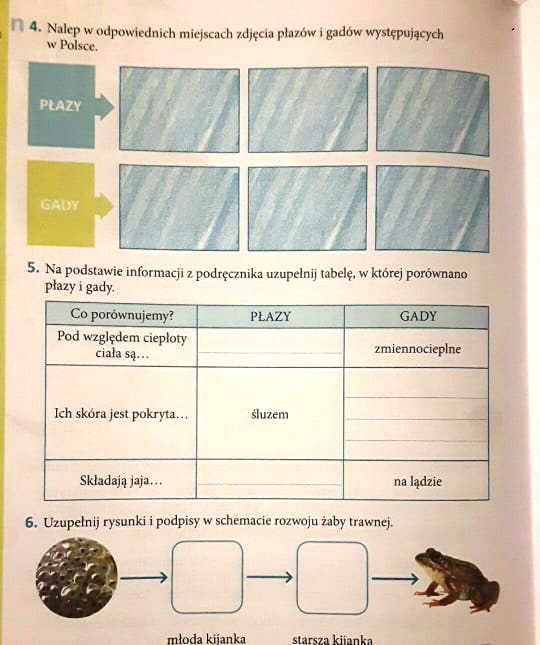 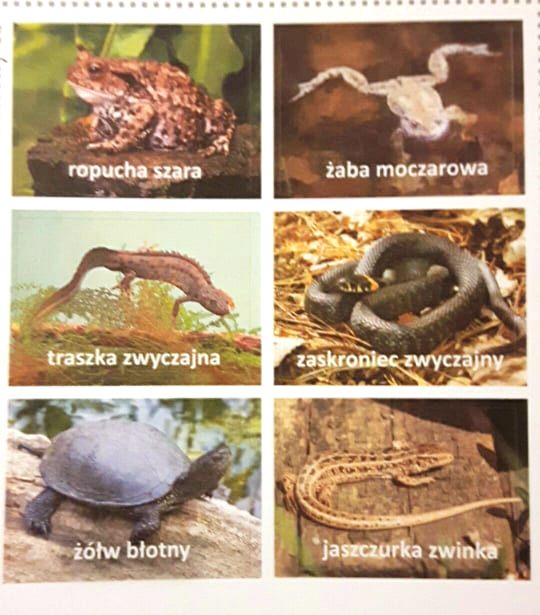 